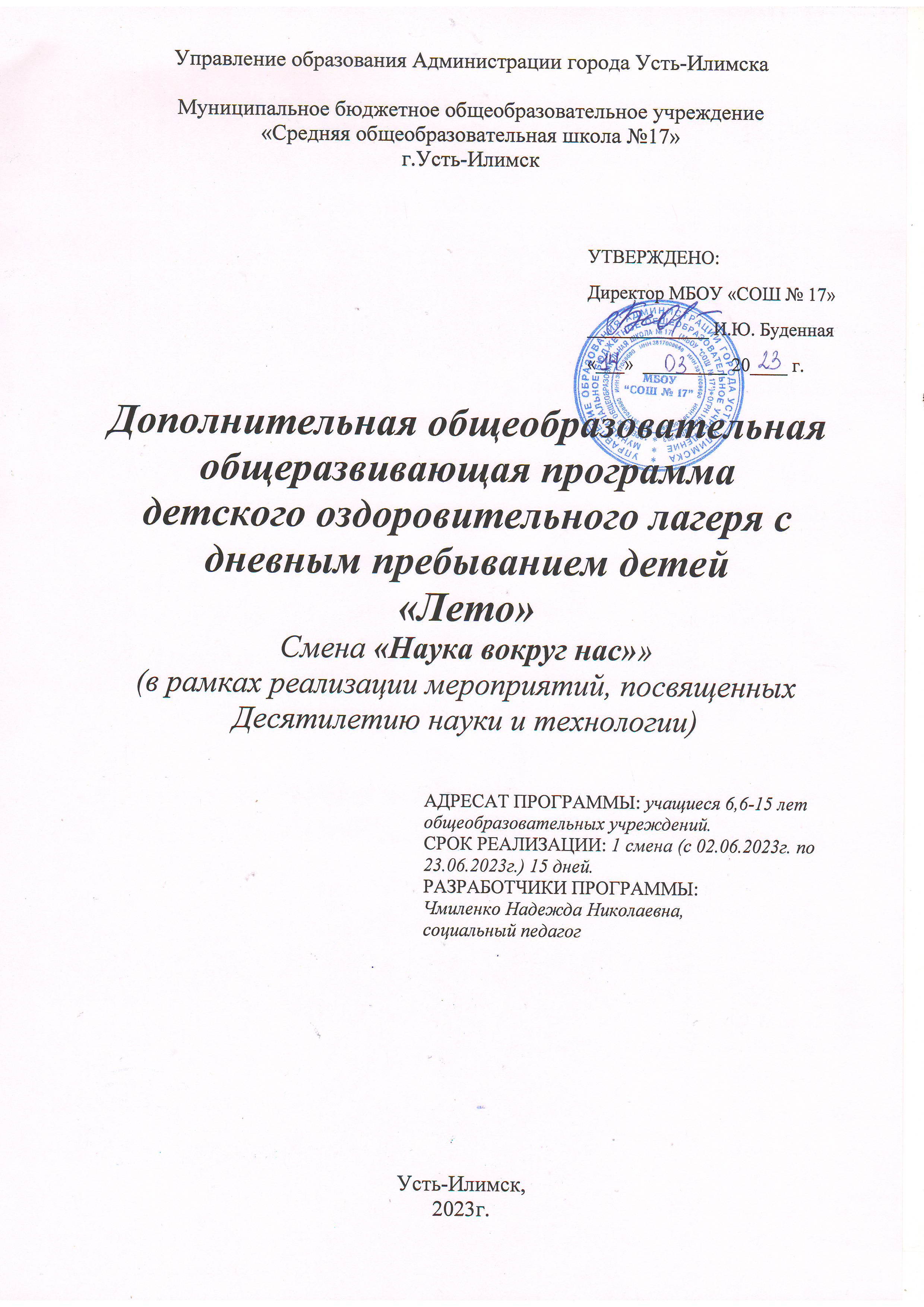 ПОЯСНТЕЛЬНАЯ ЗАПИСКАДанная дополнительная общеобразовательная общеразвивающая программа разработана в соответствии с нормативно-правовыми документами:Федеральный закон от 29 декабря 2012 года № 273-ФЗ «Об образовании в Российской Федерации». – [Электронный ресурс] / http://base.garant.ru/70291362/ (Дата обращения 29.03.2022 г.). Концепция развития дополнительного образования детей (Распоряжение Правительства Российской Федерации от 4 сентября 2014 года № 1726-р). – [Электронный ресурс] / http://docs.cntd.ru/document/420219217 (Дата обращения 29.03.2022 г.). Приказ Министерства образования и науки Российской Федерации от 29 августа 2013 года № 1008 г. Москва «Об утверждении Порядка организации и осуществления образовательной деятельности по дополнительным общеобразовательным программам». – [Электронный ресурс] / http://minobr.gov-murman.ru/files/Prikaz_1008.pdf (Дата обращения 25.03.2022 г.). Письмо Департамента государственной политики в сфере воспитания детей и молодёжи от 18 ноября 2015 года № 09-3242 «О направлении информации. Методические рекомендации по проектированию дополнительных общеразвивающих программ (включая разноуровневые программы)». – [Электронный ресурс] / http://docs.cntd.ru/document/420331948 (Дата обращения 29.03.2016 г.). Постановление Главного государственного санитарного врача РФ от 28.09.2020 N 28 СП 2.4.3648-20 "Санитарно-эпидемиологические требования к организациям воспитания и обучения, отдыха и оздоровления детей и молодежи"Постановление Главного государственного санитарного врача Российской Федерации от 21.03.2022 года №9 «О внесении изменений в санитарно-эпидемиологические правила СП 3.1/2.4.3598-20 «Санитарно-эпидемиологические требования к устройству ,содержанию и организации работы образовательных организаций и других объектов социальной инфраструктуры для детей и молодежи в условиях распространения новой короновирусной инфекции (COVID-2019), утвержденные Постановлением Главного государственного санитарного врача Российской Федерации от 30.06.2020г.(Зарегистрировано в Минюсте России 24.03.2022г. № 67884)Календарный план-график реализации программыНаправление программы:Направление программы:Направление программы:По содержанию По содержанию социально-гуманитарнаяПо функциональному предназначениюПо функциональному предназначениюучебно-познавательнаяПо форме организации По форме организации общелагернаяПо времени реализацииПо времени реализациикраткосрочнаяАктуальность и новизна: Актуальность и новизна: Актуальность и новизна: Актуальность:Актуальность:Представлена в содержании Программы, которое учитывает особенности важнейших событий страны, а также направлено на реализацию Федеральных проектов, входящих в национальный проект «Образование». Президент России Владимир Путин объявил о проведении с 2022 по 2031 год Десятилетия науки и технологий. Программа «Наука вокруг нас» предусматривает создание условий не только для восстановления физического и психического здоровья детей в летнее время, но вовлечение школьников в исследовательскую деятельность через знакомство с учеными и изобретениями; позволяет детям проявить себя, свою инициативу, активность, самореализовываться.Новизна: Новизна: Представлена в следующих аспектах:-привлечение талантливой молодежи в сферу исследований и разработок;-предоставление ребятам возможности самостоятельно придумывать, планировать и реализовывать разнообразные творческие, спортивные и интеллектуальные дела, что даст им возможность в полной мере раскрыть свой потенциал и самореализоваться в различных видах деятельности.Отличительные особенности программы: Отличительные особенности программы: Отличительные особенности программы: Данная программа по своей направленности является комплексной, то есть включает в себя разноплановую деятельность, объединяет различные направления оздоровления, отдыха и воспитания детей в условиях оздоровительного лагеря. Отличительная особенность программы «Наука вокруг нас» в том, что она призвана повысить мотивацию к научно-исследовательской деятельности, создать условия для интеллектуального развития детей, интересного, разнообразного, активного отдыха; расширение кругозора, развитие познавательной деятельности. Программа направлена на создание условий для развития личности обучающихся; приобщение учащихся к общечеловеческим ценностям; создание условий для творческой самореализации личности детей; взаимодействие с семьёй. Механизм реализации программыОсновным механизмом реализации общелагерной деятельности легенда лагеря, согласно которой все дети, посещающие лагерь, становятся участниками длительной сюжетно-ролевой игры со своими законами и правилами. На время смены общеобразовательное учреждение превращается в научную лабораторию. Дети в отряде – научные команды. Каждая команда совершает ежедневное исследования и открытия. Каждая команда имеет свой отличительный атрибут, девиз, речевку, эмблему, обязательно связанных с научными достижениями, открытиями, знаменитыми учеными. За каждое исследования и открытие команда получает «Нобелевскую премию». По итогам смены награждается команда, набравшее большее количество «Нобелевских премий».  Перед детьми ставятся цели и задачи, успех в достижении которых требует напряжения сил и дает возможность подтвердить или изменить свою самооценку, предоставляют ребенку «мир науки» в различных видах деятельности, предложенных игровыми ситуациями. Учет достижений ребенка на промежуточных итоговых этапах (праздниках, конкурсах) – создает условия для самореализации и развития личности ребенка. Являясь развлечением, отдыхом, игра перерастает в обучение, творчество, в модель человеческих отношений. Данная программа по своей направленности является комплексной, то есть включает в себя разноплановую деятельность, объединяет различные направления оздоровления, отдыха и воспитания детей в условиях оздоровительного лагеря. Отличительная особенность программы «Наука вокруг нас» в том, что она призвана повысить мотивацию к научно-исследовательской деятельности, создать условия для интеллектуального развития детей, интересного, разнообразного, активного отдыха; расширение кругозора, развитие познавательной деятельности. Программа направлена на создание условий для развития личности обучающихся; приобщение учащихся к общечеловеческим ценностям; создание условий для творческой самореализации личности детей; взаимодействие с семьёй. Механизм реализации программыОсновным механизмом реализации общелагерной деятельности легенда лагеря, согласно которой все дети, посещающие лагерь, становятся участниками длительной сюжетно-ролевой игры со своими законами и правилами. На время смены общеобразовательное учреждение превращается в научную лабораторию. Дети в отряде – научные команды. Каждая команда совершает ежедневное исследования и открытия. Каждая команда имеет свой отличительный атрибут, девиз, речевку, эмблему, обязательно связанных с научными достижениями, открытиями, знаменитыми учеными. За каждое исследования и открытие команда получает «Нобелевскую премию». По итогам смены награждается команда, набравшее большее количество «Нобелевских премий».  Перед детьми ставятся цели и задачи, успех в достижении которых требует напряжения сил и дает возможность подтвердить или изменить свою самооценку, предоставляют ребенку «мир науки» в различных видах деятельности, предложенных игровыми ситуациями. Учет достижений ребенка на промежуточных итоговых этапах (праздниках, конкурсах) – создает условия для самореализации и развития личности ребенка. Являясь развлечением, отдыхом, игра перерастает в обучение, творчество, в модель человеческих отношений. Данная программа по своей направленности является комплексной, то есть включает в себя разноплановую деятельность, объединяет различные направления оздоровления, отдыха и воспитания детей в условиях оздоровительного лагеря. Отличительная особенность программы «Наука вокруг нас» в том, что она призвана повысить мотивацию к научно-исследовательской деятельности, создать условия для интеллектуального развития детей, интересного, разнообразного, активного отдыха; расширение кругозора, развитие познавательной деятельности. Программа направлена на создание условий для развития личности обучающихся; приобщение учащихся к общечеловеческим ценностям; создание условий для творческой самореализации личности детей; взаимодействие с семьёй. Механизм реализации программыОсновным механизмом реализации общелагерной деятельности легенда лагеря, согласно которой все дети, посещающие лагерь, становятся участниками длительной сюжетно-ролевой игры со своими законами и правилами. На время смены общеобразовательное учреждение превращается в научную лабораторию. Дети в отряде – научные команды. Каждая команда совершает ежедневное исследования и открытия. Каждая команда имеет свой отличительный атрибут, девиз, речевку, эмблему, обязательно связанных с научными достижениями, открытиями, знаменитыми учеными. За каждое исследования и открытие команда получает «Нобелевскую премию». По итогам смены награждается команда, набравшее большее количество «Нобелевских премий».  Перед детьми ставятся цели и задачи, успех в достижении которых требует напряжения сил и дает возможность подтвердить или изменить свою самооценку, предоставляют ребенку «мир науки» в различных видах деятельности, предложенных игровыми ситуациями. Учет достижений ребенка на промежуточных итоговых этапах (праздниках, конкурсах) – создает условия для самореализации и развития личности ребенка. Являясь развлечением, отдыхом, игра перерастает в обучение, творчество, в модель человеческих отношений. 4. Возраст детей, участвующих в реализации данной программы 4. Возраст детей, участвующих в реализации данной программы 4. Возраст детей, участвующих в реализации данной программы Разновозрастные отряды воспитанников в количестве 120 человек – 75 человек (МБОУ «СОШ № 17» + 45 человек (МАОУ «СОШ № 13»). Возраст 6,6-14 лет, количество отрядов – 7. При комплектовании особое внимание уделяется детям, находящимся в трудной жизненной ситуации. Разновозрастные отряды воспитанников в количестве 120 человек – 75 человек (МБОУ «СОШ № 17» + 45 человек (МАОУ «СОШ № 13»). Возраст 6,6-14 лет, количество отрядов – 7. При комплектовании особое внимание уделяется детям, находящимся в трудной жизненной ситуации. Разновозрастные отряды воспитанников в количестве 120 человек – 75 человек (МБОУ «СОШ № 17» + 45 человек (МАОУ «СОШ № 13»). Возраст 6,6-14 лет, количество отрядов – 7. При комплектовании особое внимание уделяется детям, находящимся в трудной жизненной ситуации. 5. Формы и способы психолого-педагогического сопровождения реализации программы 5. Формы и способы психолого-педагогического сопровождения реализации программы 5. Формы и способы психолого-педагогического сопровождения реализации программы Программа ориентирована на детей младшего и подросткового школьного возраста (6,6-15 лет), для которых характерно преобладание непроизвольного внимания. Поэтому программа предполагает смену видов деятельности. Воображение школьника зависит от непосредственных впечатлений, что положительно влияет на его эмоциональное и физическое состояние. Работа выстраивается на двух уровнях:Уровень общелагерных мероприятий (на свежем воздухе); Уровень отрядных мероприятий (разновозрастные отряды).Программа ориентирована на детей младшего и подросткового школьного возраста (6,6-15 лет), для которых характерно преобладание непроизвольного внимания. Поэтому программа предполагает смену видов деятельности. Воображение школьника зависит от непосредственных впечатлений, что положительно влияет на его эмоциональное и физическое состояние. Работа выстраивается на двух уровнях:Уровень общелагерных мероприятий (на свежем воздухе); Уровень отрядных мероприятий (разновозрастные отряды).Программа ориентирована на детей младшего и подросткового школьного возраста (6,6-15 лет), для которых характерно преобладание непроизвольного внимания. Поэтому программа предполагает смену видов деятельности. Воображение школьника зависит от непосредственных впечатлений, что положительно влияет на его эмоциональное и физическое состояние. Работа выстраивается на двух уровнях:Уровень общелагерных мероприятий (на свежем воздухе); Уровень отрядных мероприятий (разновозрастные отряды).Цель и задачи программы:Цель и задачи программы:Цель и задачи программы:Цель:формирование у детей и подростков познавательного интереса к науке, исследованиям разработкам,  выявление и развитие творческих способностей.формирование у детей и подростков познавательного интереса к науке, исследованиям разработкам,  выявление и развитие творческих способностей.Задачи:развитие индивидуальных особенностей личности ребенка через вовлечение его в разнообразные виды деятельности;формирование образовательных пространств для приобретения воспитанниками социального опыта;вовлечение школьников в исследовательскую деятельность;ознакомить обучающихся с проектной и исследовательской деятельностью;ознакомить детей с достижениями науки;оказание психолого-педагогической поддержки и самореализации ребенка через организацию тренингов, игр, мастер-классов;взаимодействие с учреждениями культуры, спорта и организацией дополнительного образования детей;создание условий и возможностей для организации            продуктивного отдыха и оздоровления  детей с ОВЗразвитие индивидуальных особенностей личности ребенка через вовлечение его в разнообразные виды деятельности;формирование образовательных пространств для приобретения воспитанниками социального опыта;вовлечение школьников в исследовательскую деятельность;ознакомить обучающихся с проектной и исследовательской деятельностью;ознакомить детей с достижениями науки;оказание психолого-педагогической поддержки и самореализации ребенка через организацию тренингов, игр, мастер-классов;взаимодействие с учреждениями культуры, спорта и организацией дополнительного образования детей;создание условий и возможностей для организации            продуктивного отдыха и оздоровления  детей с ОВЗ7. Объем и сроки реализации программы 7. Объем и сроки реализации программы 7. Объем и сроки реализации программы Подготовительный этап Этот этап характеризуется тем, что за 2 месяца до открытия пришкольного летнего оздоровительного лагеря начинается подготовка к летнему сезону. Деятельностью этого этапа является:  проведение совещаний при директоре и заместителе директора по воспитательной работе по подготовке школы к летнему сезону;  издание приказа по школе о проведении летней кампании;  разработка дополнительной общеобразовательной и общеразвивающей программы детского оздоровительного лагеря с дневным пребыванием детей «Наука вокруг нас»; подготовка методического материала для работников лагеря;  отбор кадров для работы в пришкольном летнем оздоровительном лагере; составление необходимой документации для деятельности лагеря (положение, должностные обязанности, инструкции т.д.) Организационный этап (2 дня)Этот период короткий по количеству дней, всего лишь 2 дня. Основной деятельностью этого этапа является:  встреча детей, проведение игр на знакомство и командообразование, по выявлению лидерских, организаторских и творческих способностей – 4 часа;  запуск программы «Наука вокруг нас» 3 часа;  проведение первичного медицинского осмотра – 1 час;  формирование органов самоуправления – 3 часа;  знакомство с правилами жизнедеятельности лагеря и проведение инструктажей – 1 час. Основной этап (15 дней) реализация программы «Наука вокруг нас» с 02.06.2023г. по 23.06.2023г.  – 105 часов;  Заключительный этап (3 дня) подведение итогов смены;  выработка перспектив деятельности организации;  анализ предложений детьми, родителями, педагогами, внесенными по деятельности летнего оздоровительного лагеря в будущем. Подготовительный этап Этот этап характеризуется тем, что за 2 месяца до открытия пришкольного летнего оздоровительного лагеря начинается подготовка к летнему сезону. Деятельностью этого этапа является:  проведение совещаний при директоре и заместителе директора по воспитательной работе по подготовке школы к летнему сезону;  издание приказа по школе о проведении летней кампании;  разработка дополнительной общеобразовательной и общеразвивающей программы детского оздоровительного лагеря с дневным пребыванием детей «Наука вокруг нас»; подготовка методического материала для работников лагеря;  отбор кадров для работы в пришкольном летнем оздоровительном лагере; составление необходимой документации для деятельности лагеря (положение, должностные обязанности, инструкции т.д.) Организационный этап (2 дня)Этот период короткий по количеству дней, всего лишь 2 дня. Основной деятельностью этого этапа является:  встреча детей, проведение игр на знакомство и командообразование, по выявлению лидерских, организаторских и творческих способностей – 4 часа;  запуск программы «Наука вокруг нас» 3 часа;  проведение первичного медицинского осмотра – 1 час;  формирование органов самоуправления – 3 часа;  знакомство с правилами жизнедеятельности лагеря и проведение инструктажей – 1 час. Основной этап (15 дней) реализация программы «Наука вокруг нас» с 02.06.2023г. по 23.06.2023г.  – 105 часов;  Заключительный этап (3 дня) подведение итогов смены;  выработка перспектив деятельности организации;  анализ предложений детьми, родителями, педагогами, внесенными по деятельности летнего оздоровительного лагеря в будущем. Подготовительный этап Этот этап характеризуется тем, что за 2 месяца до открытия пришкольного летнего оздоровительного лагеря начинается подготовка к летнему сезону. Деятельностью этого этапа является:  проведение совещаний при директоре и заместителе директора по воспитательной работе по подготовке школы к летнему сезону;  издание приказа по школе о проведении летней кампании;  разработка дополнительной общеобразовательной и общеразвивающей программы детского оздоровительного лагеря с дневным пребыванием детей «Наука вокруг нас»; подготовка методического материала для работников лагеря;  отбор кадров для работы в пришкольном летнем оздоровительном лагере; составление необходимой документации для деятельности лагеря (положение, должностные обязанности, инструкции т.д.) Организационный этап (2 дня)Этот период короткий по количеству дней, всего лишь 2 дня. Основной деятельностью этого этапа является:  встреча детей, проведение игр на знакомство и командообразование, по выявлению лидерских, организаторских и творческих способностей – 4 часа;  запуск программы «Наука вокруг нас» 3 часа;  проведение первичного медицинского осмотра – 1 час;  формирование органов самоуправления – 3 часа;  знакомство с правилами жизнедеятельности лагеря и проведение инструктажей – 1 час. Основной этап (15 дней) реализация программы «Наука вокруг нас» с 02.06.2023г. по 23.06.2023г.  – 105 часов;  Заключительный этап (3 дня) подведение итогов смены;  выработка перспектив деятельности организации;  анализ предложений детьми, родителями, педагогами, внесенными по деятельности летнего оздоровительного лагеря в будущем. 8. Планируемые результаты освоения программы 8. Планируемые результаты освоения программы 8. Планируемые результаты освоения программы Личностные:- повышение мотивации к научно-исследовательской деятельности;- развитие организаторских, лидерских и коммуникативных способностей детей через участие в совместных мероприятиях научного профиля в общении и сотрудничестве;- формирование уважительного отношения к истории и культуре своего народа, формирование целостного мировоззрения; - формирование осознанного, доброжелательного и уважительного отношения к другому человеку, его мнению;- наличие мотивации к творческому труду и бережному отношению к материальным и духовным ценностям, формирование установки на безопасность, здоровый образ жизни. Метапредметные:-приобретение навыков сотрудничества и взаимопомощи, доброжелательного и уважительного общения со сверстниками и взрослыми;- овладение начальными формами познавательной, исследовательской, логической деятельности: наблюдение, анализ, классификация, обобщение;- использование знаково-символических средств представления информации;-умение устанавливать причинно-следственные связи;- умение принимать и сохранять учебную задачу, планировать свои действия в соответствии с поставленной задачей и условиями ее реализации в сотрудничестве с воспитателем; - умение договариваться и приходить к общему решению в совместной деятельности, в том числе в ситуации столкновения интересов.Предметные: - умение осуществлять под руководством воспитателей проектную деятельность в малых группах;- знание российских и мировых ученых и их изобретений;- развитие читательской грамотности воспитанников. Личностные:- повышение мотивации к научно-исследовательской деятельности;- развитие организаторских, лидерских и коммуникативных способностей детей через участие в совместных мероприятиях научного профиля в общении и сотрудничестве;- формирование уважительного отношения к истории и культуре своего народа, формирование целостного мировоззрения; - формирование осознанного, доброжелательного и уважительного отношения к другому человеку, его мнению;- наличие мотивации к творческому труду и бережному отношению к материальным и духовным ценностям, формирование установки на безопасность, здоровый образ жизни. Метапредметные:-приобретение навыков сотрудничества и взаимопомощи, доброжелательного и уважительного общения со сверстниками и взрослыми;- овладение начальными формами познавательной, исследовательской, логической деятельности: наблюдение, анализ, классификация, обобщение;- использование знаково-символических средств представления информации;-умение устанавливать причинно-следственные связи;- умение принимать и сохранять учебную задачу, планировать свои действия в соответствии с поставленной задачей и условиями ее реализации в сотрудничестве с воспитателем; - умение договариваться и приходить к общему решению в совместной деятельности, в том числе в ситуации столкновения интересов.Предметные: - умение осуществлять под руководством воспитателей проектную деятельность в малых группах;- знание российских и мировых ученых и их изобретений;- развитие читательской грамотности воспитанников. Личностные:- повышение мотивации к научно-исследовательской деятельности;- развитие организаторских, лидерских и коммуникативных способностей детей через участие в совместных мероприятиях научного профиля в общении и сотрудничестве;- формирование уважительного отношения к истории и культуре своего народа, формирование целостного мировоззрения; - формирование осознанного, доброжелательного и уважительного отношения к другому человеку, его мнению;- наличие мотивации к творческому труду и бережному отношению к материальным и духовным ценностям, формирование установки на безопасность, здоровый образ жизни. Метапредметные:-приобретение навыков сотрудничества и взаимопомощи, доброжелательного и уважительного общения со сверстниками и взрослыми;- овладение начальными формами познавательной, исследовательской, логической деятельности: наблюдение, анализ, классификация, обобщение;- использование знаково-символических средств представления информации;-умение устанавливать причинно-следственные связи;- умение принимать и сохранять учебную задачу, планировать свои действия в соответствии с поставленной задачей и условиями ее реализации в сотрудничестве с воспитателем; - умение договариваться и приходить к общему решению в совместной деятельности, в том числе в ситуации столкновения интересов.Предметные: - умение осуществлять под руководством воспитателей проектную деятельность в малых группах;- знание российских и мировых ученых и их изобретений;- развитие читательской грамотности воспитанников. 9. Формы подведения итогов (аттестации) реализации программы 9. Формы подведения итогов (аттестации) реализации программы 9. Формы подведения итогов (аттестации) реализации программы Промежуточные выставки по итогам мероприятий.Выступления и творческие номера на общелагерных мероприятиях.  Заключительный концерт «Наука нас вместе связала».Защита отрядных проектов «Лабораториум».Промежуточные выставки по итогам мероприятий.Выступления и творческие номера на общелагерных мероприятиях.  Заключительный концерт «Наука нас вместе связала».Защита отрядных проектов «Лабораториум».Промежуточные выставки по итогам мероприятий.Выступления и творческие номера на общелагерных мероприятиях.  Заключительный концерт «Наука нас вместе связала».Защита отрядных проектов «Лабораториум».Критерии эффективности реализации программыЧтобы оценить эффективность данной программы, с воспитанниками лагеря проводится постоянный мониторинг, промежуточные анкетирования. Разработан механизм обратной связи. Мониторинг-карта – форма обратной связи, которая позволяет судить об эмоциональном состоянии детей ежедневно. Это итог дня. В конце дня отряды заполняют мониторинг-карты, записывая туда позитив и негатив за день, благодарности, предложения. В конце дня и недели педагоги анализируют качество и содержание своей работы по результатам обратной связи.Критерии эффективности реализации программыЧтобы оценить эффективность данной программы, с воспитанниками лагеря проводится постоянный мониторинг, промежуточные анкетирования. Разработан механизм обратной связи. Мониторинг-карта – форма обратной связи, которая позволяет судить об эмоциональном состоянии детей ежедневно. Это итог дня. В конце дня отряды заполняют мониторинг-карты, записывая туда позитив и негатив за день, благодарности, предложения. В конце дня и недели педагоги анализируют качество и содержание своей работы по результатам обратной связи.Критерии эффективности реализации программыЧтобы оценить эффективность данной программы, с воспитанниками лагеря проводится постоянный мониторинг, промежуточные анкетирования. Разработан механизм обратной связи. Мониторинг-карта – форма обратной связи, которая позволяет судить об эмоциональном состоянии детей ежедневно. Это итог дня. В конце дня отряды заполняют мониторинг-карты, записывая туда позитив и негатив за день, благодарности, предложения. В конце дня и недели педагоги анализируют качество и содержание своей работы по результатам обратной связи.10. Основные программные мероприятия10. Основные программные мероприятия10. Основные программные мероприятияКалендарный учебный графикНачало смены:02.06.2023г.Окончание смены: 23.06.2023г.Общая продолжительность: 15 дней.Выходные дни: суббота, воскресенье.Праздничные дни: 12 июня (понедельник) – День принятия Декларации о государственном суверенитете России. Календарный учебный графикНачало смены:02.06.2023г.Окончание смены: 23.06.2023г.Общая продолжительность: 15 дней.Выходные дни: суббота, воскресенье.Праздничные дни: 12 июня (понедельник) – День принятия Декларации о государственном суверенитете России. Календарный учебный графикНачало смены:02.06.2023г.Окончание смены: 23.06.2023г.Общая продолжительность: 15 дней.Выходные дни: суббота, воскресенье.Праздничные дни: 12 июня (понедельник) – День принятия Декларации о государственном суверенитете России. Легенда сезона: Смена начинается с концерта открытия, в котором дети и воспитатели просыпаются в научной лаборатории «НВН (Наука вокруг нас)». Чтобы попасть обратно в 2023 год каждому отряду придется создать свою научную команду, совершить увлекательные открытия, заняться исследованиями и придумать как вернуться обратно. Всем вместе предстоит пережить летние Олимпийские игры, поучаствовать в разработке проекта по развитию исследовательской деятельности, почувствовать себя актерами, режиссерами и сценаристами при создании сценических номеров. В течение всей смены стимулируется личностное развитие и рост каждого ребёнка, посещающего летний оздоровительный лагерь дневного пребывания «Лето». За победу в спортивных, творческих, интеллектуальных мероприятиях ребята получают Нобелевские премии (далее – НП) За индивидуальную победу ребенок получает Малую нобелевскую премию – МНП, 5 Малых нобелевских премий дают 1 Нобелевскую премию. Отряд, получивший 20 НП получает статус – лаборантов, за 30 НП отряд получает статус - ассистент, за 40 НП отряд получает статус – младший научный сотрудник, за 50 НП отряд получает статус – старший научный сотрудник, за 60 НП отряд получает статус – доцент, за 70 НП отряд получает статус – профессор, за 80 НП отряд получает статус – магистр науки. В итоге смены, мы все вместе считаем Нобелевские премии каждого отряда, выбирая отряд – победитель, которому предоставляется право перенести всех в 2023 год.  Все мероприятия смены составлены в соответствии с логикой формирования и развития личности ребёнка в условиях детского коллектива. Легенда сезона: Смена начинается с концерта открытия, в котором дети и воспитатели просыпаются в научной лаборатории «НВН (Наука вокруг нас)». Чтобы попасть обратно в 2023 год каждому отряду придется создать свою научную команду, совершить увлекательные открытия, заняться исследованиями и придумать как вернуться обратно. Всем вместе предстоит пережить летние Олимпийские игры, поучаствовать в разработке проекта по развитию исследовательской деятельности, почувствовать себя актерами, режиссерами и сценаристами при создании сценических номеров. В течение всей смены стимулируется личностное развитие и рост каждого ребёнка, посещающего летний оздоровительный лагерь дневного пребывания «Лето». За победу в спортивных, творческих, интеллектуальных мероприятиях ребята получают Нобелевские премии (далее – НП) За индивидуальную победу ребенок получает Малую нобелевскую премию – МНП, 5 Малых нобелевских премий дают 1 Нобелевскую премию. Отряд, получивший 20 НП получает статус – лаборантов, за 30 НП отряд получает статус - ассистент, за 40 НП отряд получает статус – младший научный сотрудник, за 50 НП отряд получает статус – старший научный сотрудник, за 60 НП отряд получает статус – доцент, за 70 НП отряд получает статус – профессор, за 80 НП отряд получает статус – магистр науки. В итоге смены, мы все вместе считаем Нобелевские премии каждого отряда, выбирая отряд – победитель, которому предоставляется право перенести всех в 2023 год.  Все мероприятия смены составлены в соответствии с логикой формирования и развития личности ребёнка в условиях детского коллектива. Легенда сезона: Смена начинается с концерта открытия, в котором дети и воспитатели просыпаются в научной лаборатории «НВН (Наука вокруг нас)». Чтобы попасть обратно в 2023 год каждому отряду придется создать свою научную команду, совершить увлекательные открытия, заняться исследованиями и придумать как вернуться обратно. Всем вместе предстоит пережить летние Олимпийские игры, поучаствовать в разработке проекта по развитию исследовательской деятельности, почувствовать себя актерами, режиссерами и сценаристами при создании сценических номеров. В течение всей смены стимулируется личностное развитие и рост каждого ребёнка, посещающего летний оздоровительный лагерь дневного пребывания «Лето». За победу в спортивных, творческих, интеллектуальных мероприятиях ребята получают Нобелевские премии (далее – НП) За индивидуальную победу ребенок получает Малую нобелевскую премию – МНП, 5 Малых нобелевских премий дают 1 Нобелевскую премию. Отряд, получивший 20 НП получает статус – лаборантов, за 30 НП отряд получает статус - ассистент, за 40 НП отряд получает статус – младший научный сотрудник, за 50 НП отряд получает статус – старший научный сотрудник, за 60 НП отряд получает статус – доцент, за 70 НП отряд получает статус – профессор, за 80 НП отряд получает статус – магистр науки. В итоге смены, мы все вместе считаем Нобелевские премии каждого отряда, выбирая отряд – победитель, которому предоставляется право перенести всех в 2023 год.  Все мероприятия смены составлены в соответствии с логикой формирования и развития личности ребёнка в условиях детского коллектива. ДатаВремяМероприятиеФорма аттестации (контроля)Ответственные02.06.2023Научная лаборатория «Наука вокруг нас»УтроДень1. Прием детей. Инструктаж по ТБ2. Огонек знакомства «Вместе весело живется»3. Формирование отрядов, выбор актива лагеря4. Знакомство с правилами поведения лагеря.5. Подвижные игры на свежем воздухе 6. Операция «Уют»ИграПедагоги-организаторы, воспитатели05.06.2023Открытие лагерной смены«Наука вокруг нас!»УтроДень1. Зарядка «Чтобы быть весь день в порядке, надо делать нам зарядку!»2.Минутка здоровья. Медосмотр «Мой рост, мой вес» 3.Открытие лагерной смены «Наука вокруг нас!».4. Операция «Уют» Сотрудничество с учреждениями культурыФестиваль-концертСпортивные инструкторы, педагоги-организаторы, воспитатели06.06.2023Квест-игра «В стране невыученной Химии»УтроДень1. Зарядка2. Мин. здоровья «Правильное питание».3.Работа в отрядах.4.Конкурс на лучшее оформление отрядных уголков.5.Квест- игра «В стране невыученной Химии»6. Операция «Уют» Сотрудничество с учреждениями культурыКонкурс, игра Педагоги-организаторы, воспитатели07.06.2023Мастер класс «Наука в природе»УтроДень1.Зарядка «Броуновское движение!»2.Мин. здоровья «Правильное питание».3. Работа в отрядах. 4.Конкурс рисунков «Счастливое детство»6.Мастер класс «Наука в природе»7. Операция «Уют»Сотрудничество с учреждениями культурыИгра, конкурсСпортивные инструкторы, педагоги-организаторы, воспитатели08.06.2023«В плену у зеленых»УтроДень1.Зарядка «Мы зарядку делали, прыгали и бегали»2.Мин. Здоровья «Твой режим на каникулах»3.Экологический десант «Береги свою планету, ведь другой похожей нету»4.Конкурс плакатов «Берегите природу»5. Операция «Уют» Сотрудничество с учреждениями культурыКонкурсСпортивные инструкторы, педагоги-организаторы, воспитатели09.06.2023Парад талантов«Книга рекордов Гиннеса»УтроДень1.Зарядка «Здоровый образ жизни – альтернативы нет!»2. Мин. Здоровья «Первая помощь при ожогах»3. Беседа и конкурс рисунков«Тот примерный пешеход, кто по правилам идет».4.Парад талантов «Книга рекордов Гиннеса»5. Операция «Уют» Сотрудничество с учреждениями культурыКонкурс талантов Спортивные инструкторы, педагоги-организаторы, воспитатели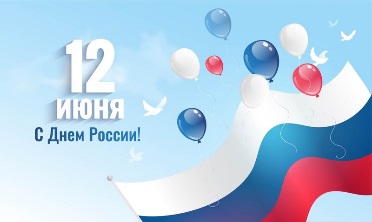 13.06.2023День РоссииУтроДень1.Зарядка «Вперед по дороге здоровья»2.Мин. Здоровья «Правильное питание»3.Игра на сплочения коллектива «Почта! Привет!»4.Конкурс  «Моя Россия- моя Родина»5. Операция «Уют»Сотрудничество с учреждениями культурыИгра, квестСпортивные инструкторы, педагоги-организаторы, воспитатели14.06.2023Игра «Путешествие в космос»УтроДень1.Зарядка «Бодрые ученые»2.Мин. Здоровья «Закаливание организма»3.Игра «Путешествие в космос»4. Операция «Уют»Сотрудничество с учреждениями культурыИгровая программаСпортивные инструкторы, педагоги-организаторы, воспитатели15.06.2023Новые открытияУтроДень1.Зарядка «Мы зарядку делали, прыгали и бегали»2.Мин. Здоровья «Первая помощь при укусах насекомых»3.Шоу фокусов, физических опытов4. Операция «Уют»Сотрудничество с учреждениями культурыИгровая программаСпортивные инструкторы, педагоги-организаторы, воспитатели16.06.2023«В лабиринтах науки»УтроДень1. Зарядка «Электроны».2.Мин. Здоровья «Отдыхай и загорай»3.Виртуальная экскурсия «Строение атома»4.Игра по станциям «Властелин Наук»5. Операция «Уют»Сотрудничество с учреждениями культурыИгровая прграмма Спортивные инструкторы, педагоги-организаторы, воспитатели19.06.2023Лабораториум «Мыльные пузыри»УтроДень1.Зарядка «Биозаряд»2.Мин здоровья «Правила личной гигиены»3.Научный мастер- класс «Экспериментируем с воздухом»4.Лабораториум «Мыльные пузыри»5. Операция «Уют»Сотрудничество с учреждениями культурыКонкурс, мастер-классСпортивные инструкторы, педагоги-организаторы, воспитатели20.06.2023Малые олимпийские игры «Веселый мяч и длинная скакалка»УтроДень1.Зарядка «Бодрое утро»2.Мин. Здоровья «Победитель простуды»3. Конкурс рисунков на асфальте4.  Малые олимпийские игры «Веселый мяч и длинная скакалка»5. Операция «Уют»Сотрудничество с учреждениями культурыСоревнованияСпортивные инструкторы, педагоги-организаторы, воспитатели21.06.2023Защита проектов «Ученые России»УтроДень1.Зарядка «Зажигательная»2.Мин.здоровья «Мой четвероногий друг»3.Игровая программа на свежем воздухе «Ловкие и смелые»4.Защита проектов «Ученые в России»5. Операция «Уют»Сотрудничество с учреждениями культурыИгровая программа, защита проектовСпортивные инструкторы, педагоги-организаторы, воспитатели22.06.2023День памятиУтроДень1.Зарядка «Военно-строевая»2. Мин. Здоровья «Победитель простуды»3. Мастер- класс «Цветок Победы»(из разных материалов)4. Игра «Вклад физиков в дело Великой Победы»5. Операция «Уют»Сотрудничество с учреждениями культурыМастер-класс, играСпортивные инструкторы, педагоги-организаторы, воспитатели23.06.2023«До новых встреч»УтроДень1.Зарядка «Взбодрись»2.Мин.здоровья «Берегите глаза»3. Концерт-закрытие «Назад в 2023!»4. Линейка «До скорых встреч»5. Операция «Уют»Сотрудничество с учреждениями культурыФестиваль-концерт Спортивные инструкторы, педагоги-организаторы, воспитатели12. Условия реализации программы:Детский оздоровительный лагерь с дневным пребыванием детей «Лето» укомплектована кадрами, имеющими необходимую квалификацию для решения задач, определённых дополнительной общеобразовательной общеразвивающей программой оздоровительного лагеря, способными к инновационной профессиональной деятельности, медицинским работником, работниками пищеблока, вспомогательным персоналом. Основой для разработки должностных инструкций, содержащих конкретный перечень должностных обязанностей работников, с учётом особенностей организации труда и управления, а также прав, ответственности и компетентности работников гимназии служат квалификационные характеристики, представленные в Едином квалификационном справочнике должностей руководителей, специалистов и служащих (раздел «Квалификационные характеристики должностей работников образования»).12. Условия реализации программы:Детский оздоровительный лагерь с дневным пребыванием детей «Лето» укомплектована кадрами, имеющими необходимую квалификацию для решения задач, определённых дополнительной общеобразовательной общеразвивающей программой оздоровительного лагеря, способными к инновационной профессиональной деятельности, медицинским работником, работниками пищеблока, вспомогательным персоналом. Основой для разработки должностных инструкций, содержащих конкретный перечень должностных обязанностей работников, с учётом особенностей организации труда и управления, а также прав, ответственности и компетентности работников гимназии служат квалификационные характеристики, представленные в Едином квалификационном справочнике должностей руководителей, специалистов и служащих (раздел «Квалификационные характеристики должностей работников образования»).Материально-техническое:  Игровые (отрядные) комнаты: имеется – 7 отрядных комнат, 2 игровые комнаты, 1 актовый зал. Столовая  Игровая площадка  Библиотека  Спортивный зал БассейнМатериально-техническое:  Игровые (отрядные) комнаты: имеется – 7 отрядных комнат, 2 игровые комнаты, 1 актовый зал. Столовая  Игровая площадка  Библиотека  Спортивный зал Бассейн13.  Методическое обеспечение программы:13.  Методическое обеспечение программы:Информационное: 1. Должностные инструкции всех участников процесса (журналы инструктажей, журнал посещаемости детьми лагеря). 2. Функционирование действующего информационного стенда по наполнению содержания деятельности отрядных и общелагерных мероприятий. 3. Проведение планёрных совещаний воспитателей (инструктажи, план - мероприятий на следующий день, консультации). 4. Обеспечение программным и дидактическим материалом творческие мастерские отрядов.Образовательное: 1. Проведение консультаций, для всех работающих в течение лагерной смены. 2. Проведение встреч и консультаций с библиотекарем, представителями городских библиотек, краеведческого музея, мастер-классы с педагогами дополнительного образования ЦДТ.Аналитическое: 1. Анализ количественно - качественной характеристики детей смены, их интересов, осведомленности о тематике смены. 2. Проведение медицинских наблюдений, фиксирование данных на начало смены и по итогам работы лагеря (процент оздоровления). 3. Анализ качества организации творческих общелагерных дел. 4. Итоговое совещание сотрудников смены. 14. Ресурсы обеспечения программы:14. Ресурсы обеспечения программы:Аппаратура - мультимедийное оборудование; - микрофоны; - музыкальная аппаратура.Бытовые предметы - столы, стулья в необходимом количествеСпортинвентарь - мячи резиновые, волейбольные, футбольные; - бадминтон; - настольный теннис; - дартсы детские; - спортивный инвентарь для игры «Лапта»;- скакалки;- обручи;- шахматы, шашки;- игра «Твистер».Печатная и канцелярская продукция - карты, книги; - памятки; - листовки; - канцелярские товары;- пазлы; - игры настольные.Наградная продукция- грамоты, дипломы; - призы 15. Список литературы:15. Список литературы:Основная литература: 1. Конституция Российской Федерации (принята всенародным голосованием 12.12.1993г.) с учетом поправок, внесенных Законами РФ о поправках к Конституции РФ от 30.12.2008 № 6-ФКЗ, от 30.12.2008 № 7-ФКЗ, от 05.02.2014 № 2-ФКЗ от 21.07.2014 № 11-ФКЗ) // Собрание законодательства РФ. – 04.08.2014. - № 31. – ст. 43982. Федеральный закон от 29.12.2012 N 273-ФЗ «Об образовании в Российской Федерации (ред. от 25.11.2013; с изм. и доп., вступ. в силу с 01.01.2014) // Российская газета, N 303, 31.12.2012.3. Федеральный закон от 28 декабря 2016 г. N 465-ФЗ "О внесении изменений в отдельные законодательные акты Российской Федерации в части совершенствования государственного регулирования организации отдыха и оздоровления детей",4.Закон РФ от 07.02.1992 г. № 2300-1 «О защите прав потребителей».5. ФЗ от 30.03.1999 г. № 52-ФЗ «О санитарно-эпидемиологическом благополучии населения».6. Постановление Главного государственного санитарного врача РФ от 28.09.2020 N 28 СП 2.4.3648-20 "Санитарно-эпидемиологические требования к организациям воспитания и обучения, отдыха и оздоровления детей и молодежи"7. Постановление Главного государственного санитарного врача Российской Федерации от 21.03.2022 года №9 «О внесении изменений в санитарно-эпидемиологические правила СП 3.1/2.4.3598-20 «Санитарно-эпидемиологические требования к устройству ,содержанию и организации работы образовательных организаций и других объектов социальной инфраструктуры для детей и молодежи в условиях распространения новой короновирусной инфекции (COVID-2019), утвержденные Постановлением Главного государственного санитарного врача Российской Федерации от 30.06.2020г. (Зарегистрировано в Минюсте России 24.03.2022г. № 67884)8. Федеральный закон от 29.12.2010 № 436-ФЗ "О защите детей от информации, причиняющей вред их здоровью и развитию".9. Федеральный закон от 24.06.1999 № 120-ФЗ "Об основах системы профилактики безнадзорности и правонарушений несовершеннолетних"10. Устав школы. 11.  Положение о лагере дневного пребывания. 12.  Правила внутреннего распорядка лагеря дневного пребывания. 13. Правила по технике безопасности, пожарной безопасности. 14. Рекомендации по профилактике детского травматизма, предупреждению несчастных случаев с детьми в школьном оздоровительном лагере. 15. Рекомендации по безопасности эксплуатации физкультурно-спортивных сооружений общеобразовательных организаций, спортивного оборудования и инвентаря при организации и проведении физкультурно-оздоровительных и спортивно-массовых мероприятий с обучающимися 16. Приказы Управления образования. 17. Должностные инструкции работников. 18. Санитарные правила о прохождении медицинского осмотра. 19. Заявления от родителей. 20. Акт приемки лагеря. 21. Планы работы. Дополнительная литература:Гурбина Е.А. Летний оздоровительный лагерь: нормативно-правовая база планирование, программирование работы, должностные инструкции, обеспечение безопасности в пришкольном и загородном лагере. Волгоград. Учитель, 2015.Внеклассная работа в начальной школе «Калейдоскоп увлекательных мероприятий» Авторы-составители: Е.М. Елизарова, Г.Н. Решетникова: «Учитель» Волгоград – 2006 г. Бесова, Маргарита Веселые игры для дружного отряда. Праздники в загородном лагере / Маргарита Бесова. - М.: Академия развития, 2017. - 160 c.Шпоркина Е.М. Тематический день. Серия "Вожатый", выпуск Ульяновск 2013г.Интернет – источники:Сайт Управления образования Администрации города Усть-Илимска (раздел «Отдых и оздоровление») [Электронный ресурс] Режим доступа URL: http://uiedu.ru/Ифоурок (ведущий методический портал) [Электронный ресурс] Режим доступа URL: http://vlager.edu.ru/top-100/.Социальная сеть работников образования «Наша сеть» [Электронный ресурс] Режим доступа URL: https://nsportal.ru/.